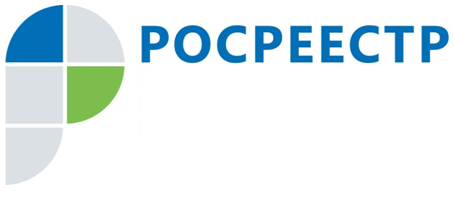 Финансирование мероприятий по завершению строительства объектов незавершённого строительстваПостановлением Правительства Российской Федерации №1234  от 7 октября 2017 утверждены правила принятия решения публично-правовой компанией "Фонд защиты прав граждан - участников долевого строительства" (далее - Фонд)о финансировании мероприятий по завершению строительства объектов незавершённого строительства и осуществления контроля за использованием предоставленных средств в рамках такого финансирования. Решение о финансировании мероприятий по завершению строительства объектов незавершённого строительства принимается: правлением Фонда, если сумма финансирования составляет не более 500 млн. рублей; наблюдательным советом Фонда, если сумма финансирования составляет более 500 млн. рублей. При принятии решения учитываются степень готовности объекта незавершённого строительства, размер предоставляемых денежных средств и сроки, необходимые для завершения строительства объекта незавершённого строительства, количество заключённых договоров участия в долевом строительстве, предусматривающих передачу жилых помещений, а также количество необременных правами третьих лиц жилых и нежилых помещений в объекте незавершённого строительства. Средства на финансирование мероприятий предоставляются:юридическому лицу, имеющему в соответствии с Федеральным законом "О несостоятельности (банкротстве)" намерение стать приобретателем объекта незавершенного строительства и земельного участка и исполнить обязательства застройщика перед участниками строительства;застройщику, в отношении которого возбуждено производство по делу о несостоятельности (банкротстве), в соответствии со статьей 201.8-1 Федерального закона "О несостоятельности (банкротстве)".Контроль за целевым использованием средств, предоставленных в рамках финансирования мероприятий, осуществляется Фондом со дня заключения договора о предоставлении средств и до исполнения лицом, которому предоставлены средства, обязательств по договору о предоставлении средств, в том числе обязательств по завершению строительства объекта.